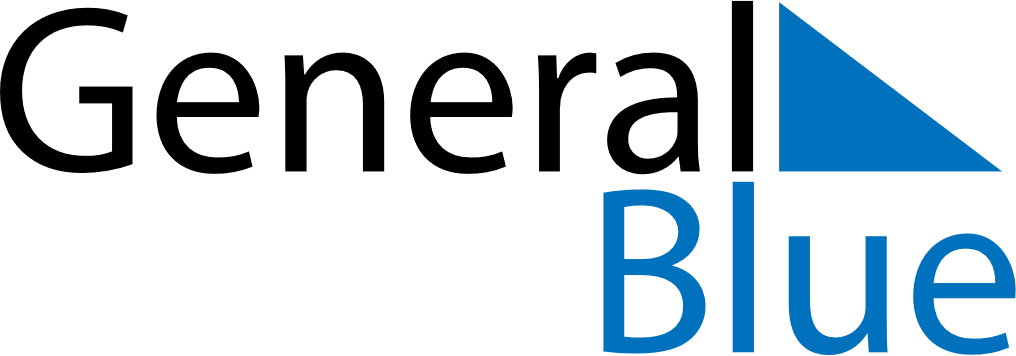 2018 - Q2Slovenia 2018 - Q2Slovenia 2018 - Q2Slovenia 2018 - Q2Slovenia 2018 - Q2Slovenia 2018 - Q2Slovenia AprilSUNMONTUEWEDTHUFRISATApril1234567April891011121314April15161718192021April22232425262728April2930AprilMaySUNMONTUEWEDTHUFRISATMay12345May6789101112May13141516171819May20212223242526May2728293031MayJuneSUNMONTUEWEDTHUFRISATJune12June3456789June10111213141516June17181920212223June24252627282930JuneApr 1: Easter SundayApr 2: Easter MondayApr 23: St. George’s DayApr 27: Day of Uprising Against OccupationMay 1: May Day HolidayMay 2: May Day HolidayMay 20: PentecostJun 8: Primož Trubar DayJun 25: Statehood Day